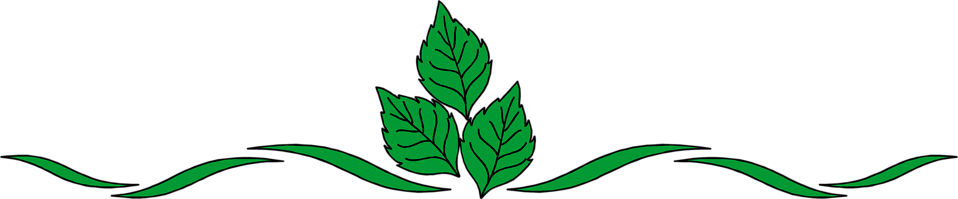 World Environment Day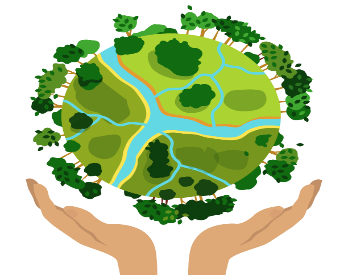 Special  Assembly  (Afternoon shift)World Environment Day is celebrated on 5 June to raise global awareness viz-a-viz the environment. Its main aim is to take positive environmental action, protect nature and the planet Earth.“It is not the sun that wither the plants to death but man who gradually beats the trees to death.”This year’s World Environment Day was celebrated on 30th May by the afternoon shift in the penthouse at 3.00 P.M. All the staff and students along with the vice principal and the EVS academic coordinator were present for the assembly. The assembly commenced with a welcome address which was followed by a video highlighting the theme ‘AIR POLLUTION’.  It was an informative video. There was an excellent video on famous singers singing about Mother Earth, where the children enjoyed the same. The attraction of the programme was the mime conducted by the students of class V K.  They mimed and conveyed a beautiful message to all - ‘Save Tress’, ’ Beat Air Pollution ‘ and ‘Save the Earth’.  Children of class 4 also contributed with their beautiful and mind-blowing messages. Last but not the least was the song which was sang along about Mother Earth and the Vice Principal and EVS coordinator addressed the gathering. The programme ended with the vote of thanks and all children dispersed with a message in their mind that        ‘WE SHOULD SAVE OUR EARTH; WE SHOULD PLANT MORE TREES’.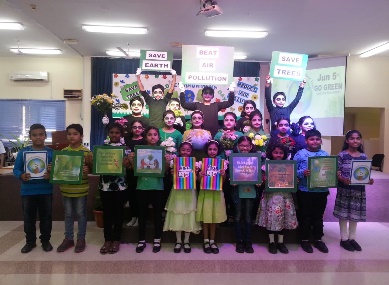 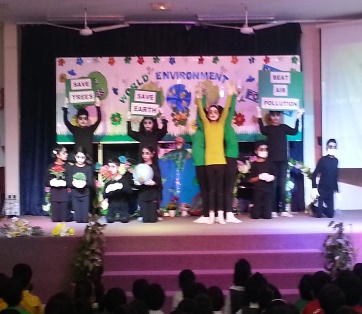 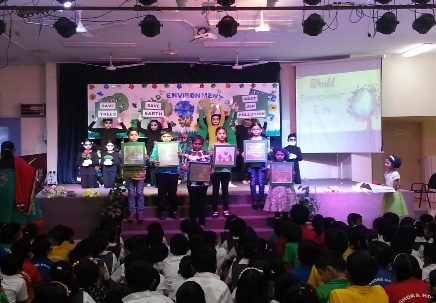 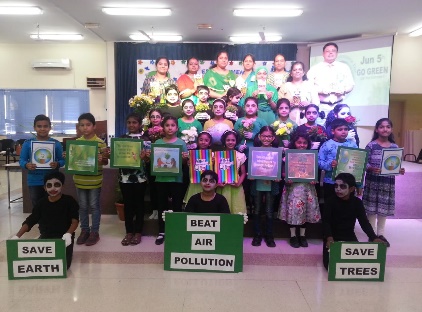 